 WALKER LADY CAT BASKETBALL 2023-2024* Denotes District 5-5A Game     Friday, February 2, 2024: Senior Night 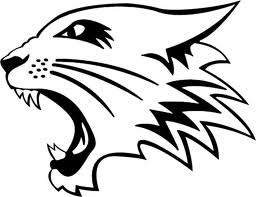 Head Coach: Korey Arnold           Assistants: Shannon Lowe, Dale Clay, Chris Price, and Mina WilliamsDAY/DATEOPPONENTTEAMSSITETIMEPreseason GamesPreseason GamesPreseason GamesPreseason GamesPreseason GamesSaturday, October 21HOF Game vs. TBAVPonchy Rec.TBAThursday, November 2Scrimmage vs Albany/PonchyJV & VAlbany4:30Saturday, November 4Scrimmage vs Lafayette/ASHJV & VLafayetteTBAThursday, November 9Walker Jamboree vs. AmiteVHOME6:30Friday, November 10Madison Prep JV JamboreeJVAway4:00Regular Season GamesRegular Season GamesRegular Season GamesRegular Season GamesRegular Season GamesTuesday, November 14Southern LabJV, VHOME5:30Friday, November 17Gibsland-ColemanVAway5:00Monday, November 20Duncanville VLufkin, TXTBASaturday, November 25Road 2 State Game vs TBAVNicholls St.TBAMonday, November 27Central CatholicVHOME5:30Tuesday, November 28Family ChristianJV, VHOME5:30Thursday-Saturday, December 1-2Denham Tournament (Hosting)VHOMETBAMonday-Saturday, December 4-9Parish Tournament (Hosting)VWalkerTBATuesday, December 12Parkview BaptistJV & VAway5:00Thursday-Sat., December 14-16Walker TournamentVHOMETBATuesday, December 19Glen OaksJV, VHOME5:00Thursday-Friday, December 21-22Brusly TournamentVBruslyTBAThursday-Friday, December 28-29Episcopal TournamentVEpiscopalTBAThursday-Saturday, January 4-6Oberlin Tournament VOberlinTBAWednesday, January 10H.L. BourgeoisJV, VHOME5:00Saturday, January 13St. Joseph JV TournamentJVAwayTBAMonday, January 15MLK Classic Game vs. TBAVHOMETBAFriday, January 19ScotlandvilleJV & VAway5:00Saturday, January 20Walker JV TournamentJVHOMETBATuesday, January 23ZacharyJV & VHOME5:30Friday, January 26Dutchtown* (Mid. School Night)JV & VHOME5:30Saturday, January 27Zachary JV TournamentJVAwayTBATuesday, January 30East Ascension*JV & VHOME5:30Wednesday, January 31Phoenix w/BoysV HOME5:00Friday, February 2Live Oak* w/Boys (Senior Night)VHOME6:15Tuesday, February 6St. Amant*JV & VAway5:30Friday, February 9Denham Springs* w/Boys VAway6:15Thursday, February 15Bi-District Playoffs VTBATBAMonday, February 19Regional PlayoffsVTBATBAThursday, February 22Quarterfinal PlayoffsVTBATBAMonday-Sat., Feb. 26-March 1State TournamentVHammondTBA